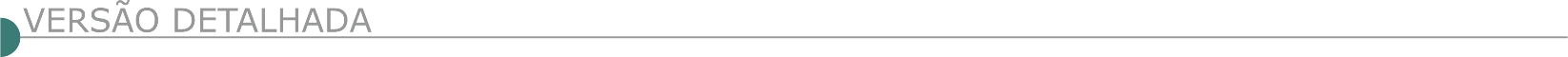 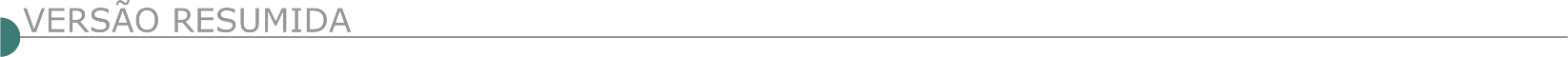   CÂMARA MUNICIPAL DE JEQUITAI/MG TP 001/2020 A Câmara M. de Jequitaí, torna público que realizará no dia 23/12/20, às 09:00, o Prc. Licit. nº 001/2020, Tomada de Preços nº 001/2020, para contratação de empresa sob o regime de execução de menor preço por empreitada global, compreendendo a 3ª Etapa da Reforma da Praça José Bonifácio de Andrada, na Cidade de Jequitaí/MG. Edital disponível à Praça Cristo Redentor, 199 - Centro - Jequitaí/MG.  PREFEITURA MUNICIPAL DE ABRE CAMPO/MG. PROCESSO LICITATÓRIO Nº 189/2020 - TOMADA DE PREÇOS Nº 005/2020. Objeto: Contratação de empresa especializada por Empreitada por Preço Global, sob a forma de execução indireta para execução de obras, com fornecimento de materiais, equipamentos e mão de obra necessária, para reconstrução de um muro de contenção em cortina atirantada no Bairro Vale do Sol e reconstrução de uma ponte mista em concreto armado e viga metálica no Povoado do Barroso, Município de Abre Campo/MG, conforme projetos disponíveis. Tipo Menor Preço por Empreitada Global. Abertura dos envelopes: Dia 24/12/2020 às 09:00hs, na Sala de Reuniões da C.P.L., à Rua Santo Antônio, nº 228, Centro, Abre Campo/MG, onde deverá ser retirado o Edital ou pelo e-mail: licitaabrecampo@gmail.com. Informações: Pref. Munic. Abre Campo - Telefone: (31) 3872-1254.   PREFEITURA MUNICIPAL DE ARAGUARI MG – PUBLICAÇÃO DO EDITAL DE LICITAÇÃO NA MODALIDADE PREGÃO ELETRÔNICOº 121/2020 O Município de Araguari/MG torna público que fará realizar o aviso de edital do pregão eletrônico nº. 121/2020 – objeto: pregão eletrônico, do tipo menor preço por item, com item exclusivo para microempresa - me e empresa de pequeno porte – epp e item ampla concorrência visando a aquisição de material permanente (02 veículos), que serão adquiridos através da emenda individual impositiva nº: 40770014/2020, que serão utilizados pelo creas - centro de referência especializado de assistência (social plantão social) e secretaria de política sobre drogas. Início da Sessão de Disputa de Preços: Dia 18/12/2020 às 10:00 (dez horas). Local: www.licitanet.com.br. Para todas as referências de tempo será observado o horário de Brasília (DF). O Edital completo encontra-se disponível nos sites: https://araguari.mg.gov.br/licitacoes e www.licitanet.com.br. Maiores informações, junto à Prefeitura Municipal de Araguari/MG, situada na Rua Virgílio de Melo Franco, 550 – Bairro Centro. Fone: (34) 3690-3280. LICITAÇÃO NA MODALIDADE TOMADA DE PREÇOS Nº 023/2020 O Município de Araguari do estado de Minas Gerais, por intermédio da prefeitura municipal com sede à praça gaioso neves, nº. 129, centro, cep: 38.440-001, na cidade de Araguari - mg, inscrita no CNPJ/ mf sob o nº. 16.829.640/0001-49, por meio de sua comissão permanente de licitação, instituída por meio do decreto municipal nº. 012/2020, comunica aos interessados que, com base na lei federal nº. 8.666, de 21 de junho de 1.993 e suas alterações posteriores, lei complementar federal n°. 123/2006, lei complementar n°. 147/2014, lei municipal geral mpe nº 4.697/2010, alterada pela lei municipal nº. 5.680/2018 e decreto n° 107, de 17 de julho de 2013 e demais legislações que regem a matéria, fará realizar licitação na modalidade tomada de preços nº xxx/2020, tipo/critério de julgamento: menor preço e regime de execução empreitada por preço unitário, visando a contratação de empresa para confecção e implantação de abrigos metálicos nos pontos de ônibus do município de Araguari, conforme memorial descritivo em anexo, será pago com recurso do finiza. Os envelopes contendo os documentos de habilitação e proposta deverão ser entregues no Departamento de Licitações e Contratos, situado à Rua Virgílio de Melo Franco, nº 550, Centro, CEP: 38.440-016, nesta cidade de Araguari - MG, até às 13:00 (treze) horas do dia 23 (vinte e três) de dezembro de 2020 (dois mil e vinte), sendo que a abertura dos envelopes será realizada no mesmo dia e horário. As empresas interessadas em participar desta licitação poderão designar seu responsável técnico ou preposto devidamente credenciado para vistoriar o local onde será executada a obra/serviço, em dias úteis e respeitado o horário do expediente normal da PMA, até o dia 22 (vinte e dois) de dezembro de 2020 (dois mil e vinte), mediante prévio agendamento de data e horário junto ao corpo técnico de Engenharia da Prefeitura Municipal de Araguari. Tratar com a equipe do Controle Urbanístico, (e-mail – seplan@araguari.mg.gov.br, telefone: (34) 3690-3095. Os horários estabelecidos neste Edital respeitarão o Horário Oficial de Brasília - DF. O Edital desta licitação poderá ser adquirido no Departamento de Licitações e Contratos, situado no endereço mencionado acima, em qualquer dia útil, durante o expediente normal da PMA, mediante prévio pagamento da quantia de R$10,00 (dez reais) correspondentes ao custo das cópias do edital e anexos, a qual deverá ser depositada na Conta nº 33-0, Agência 0096, Banco 104, Caixa Econômica Federal - CEF - Poder Público, ou gratuitamente através site da PMA: www.araguari.mg.gov.br/licitacoes. Mais informações pelo telefone: (34) 3690-3280. (a) – Secretário Municipal de Trânsito, Transportes, e Mobilidade Urbana – Wanderley Barroso de Faria e Bruno Ribeiro Ramos - Presidente da Comissão Permanente de Licitações  PREFEITURA MUNICIPAL DE CAMANDUCAIA – MG AVISO DE LICITAÇÃO - AVISO DE LICITAÇÃO – PROC.365/20– TOMADA DE PREÇOS – Nº 046/20Tipo: Menor Preço Global –Regime de Execução: Empreitada por Preço Global. Objeto: Contratação de empresa especializada para promover melhorias da sinalização viária do Município de Camanducaia. Visita Técnica dia 04/01/2021, às 14h00 ou por agendamento –Abertura e Entrega dos Envelopes de Habilitação e Proposta o dia 12/01/2021 até as 09:00 horas; abertura dia 12/01/2021 ás 09:00 horas – Informações ou retirada do Edital na Prefeitura ou no www.camanducaia.gov.br. AVISO DE LICITAÇÃO – PROC.375/20– TOMADA DE PREÇOS – Nº 047/20Tipo: Menor Preço Global–Regime de Execução: Empreitada por Preço Global. Objeto: Contratação de empresa especializada Ampliação da Creche Municipal “Gentil Faria”. Visita Técnica dia 14/12/2020, às 14h00 ou por agendamento –Abertura e Entrega dos Envelopes de Habilitação e Proposta o dia 23/12/2020 até as 09:00 horas; abertura dia 23/12/2020 ás 09:00 horas – Informações ou retirada do Edital na Prefeitura ou no www.camanducaia.gov.br.   PREFEITURA MUNICIPAL DE FAMA ABERTURA DO PROCESSO LICITATÓRIO 107/2020 TORNA PÚBLICA A ABERTURA DO PROCESSO LICITATÓRIO 107/2020 – TOMADA DE PREÇOS 08/2020 Objeto: contratação de empresa de engenharia para execução de obra de ampliação da área construída da escola Olinto Magalhães. No Município de Fama - MG. Data abertura: 22 de dezembro de 2020. Abertura: 10h– Informações: 35 3296-1293 – http://www.fama.mg.gov.br.   PREFEITURA MUNICIPAL DE GUANHÃES/MG AVISO DE LICITAÇÃO – PREGÃO PRESENCIAL Nº 057/2020. O pregoeiro oficial do Município de Guanhães/MG torna público para conhecimento dos interessados que realizará o Pregão Presencial Registo de Preços nº 057/2020, Processo Licitatório nº 119/2020, destinado à contratação de empresa especializada para implantação de sinalização viária estratigráfica horizontal nos logradouros do Município e Distritos de Guanhães/MG, bem como nos trechos municipalizados das MG-120 e MG-259. A sessão de julgamento ocorrerá no dia 17 de dezembro de 2020 às 14:00 horas. O edital e anexos estão à disposição de interessados no Setor de Licitação, na sede da Prefeitura Municipal de Guanhães, localizada na Praça Néria Coelho Guimarães, nº 100, Centro, das 14:00 às 18:00 horas, no site: www.guanhaes.mg.gov.br ou solicitado pelo e-mail: licitacoes@guanhaes.mg.gov.br. Maiores informações pelo telefone (33) 3421-1501.   PREFEITURA MUNICIPAL DE GOVERNADOR VALADARES – MG TOMADA DE PREÇO Nº 08/2020 Aviso de Licitação – O Município de Governador Valadares/MG, através da Secretaria Municipal de Administração, torna público o aviso de publicação da tomada de preço n° 08/2020 – PAC 789/2020, tipo menor preço global, referente à Contratação de empresa especializada em engenharia para construção do Centro de Atenção Psicossocial – CAPS II. Os interessados poderão obter o Edital da “Tomada de Preço”, através do site www.valadares.mg.gov.br. Informações: Rua Marechal Floriano n. 905, Centro, 3º andar, na sala da Comissão Permanente de Licitação, ou pelo e-mail cpl@valadares.mg.gov.br. Data para a entrega dos envelopes: 11 de janeiro 2021, até às 14:00 horas. Governador Valadares, 04 de dezembro de 2020. José Eustáquio Natal - Secretário Municipal de Administração.  PREFEITURA MUNICIPAL DE IAPU/MG AVISO DE ABERTURA DE PROPOSTA DE PREÇOS CONCORRENCIA PUBLICA Nº 003/2020. PROCESSO ADMINISTRATIVO 0375/2020. A P. M. de Iapu/MG, torna público que realizará, em sua sede Rua Escrivão João Lemos, 37, Centro, Iapu - MG, sessão pública para abertura de envelopes de propostas de preços, no dia 10 de dezembro de 2020, às 13:00 horas. Objeto: contratação de empresa especializada para prestação de serviços e obras de engenharia na construção de sistema de esgotamento sanitário da cidade de IAPU/MG, conforme planilhas e projetos, no âmbito do convênio Funasa nº 0239/2018 – 1ª etapa, e contrato de repasse BDMG/ BF nº 245.338/2018 - Renova Municípios não Reembolsável – 2ª Etapa. 04 de dezembro de 2020.José Carlos de Barros. Prefeito.  PREFEITURA MUNICIPAL DE LIMEIRA DO OESTE – MG AVISO DE LICITAÇÃO PREGÃO PRESENCIAL Nº 49 /2020. O MUNICÍPIO DE LIMEIRA DO OESTE, estado de Minas Gerais, por intermédio da Pregoeira designada através da Portaria 01 de 08 de janeiro de 2020, torna público aos interessados, que promoverá licitação na modalidade PREGÃO PRESENCIAL, do tipo “ MENOR VALOR GLOBAL ”, tendo por objeto a contratação de empresa especializada para a execução dos serviços de recapeamento asfáltico com utilização de CBUQ – Concreto Betuminoso Usinado a Quente, sobre pavimentação asfáltica existente no Município de Limeira do Oeste - Minas Gerais, conforme especificações constantes deste instrumento convocatório, e do que mais consta de seus anexos, que integram este Edital. Local e Data do Credenciamento, da Entrega dos Envelopes e da Realização do Pregão: O credenciamento e o recebimento dos envelopes de propostas de preços e de habilitação será até o dia 17 de dezembro de 2020, às 08h:30min, no setor de Licitações e Contratos da Prefeitura Municipal de Limeira do Oeste, sito à Rua Pernambuco nº 780, bairro Centro, na cidade de Limeira do Oeste/MG. Retirada do Edital: O Edital na integra poderá ser obtido diretamente no Departamento de Licitações, no endereço supracitado, através de fotocópias ou cópias magnéticas ou através do e-mail: licitacao@limeiradooeste.mg.gov.br. Informações complementares poderão ser obtidas pelos telefones (034) 3453-1700 / 3453-1715.   PREFEITURA MUNICIPAL DE POCRANE – MG - TOMADA DE PREÇOS Nº 0011/2020 - Processo Licitatório Nº 0077/2020OBJETO: Contratação de Empresa de construção civil para Execução de Pavimentação em Bloquetes, Meio Fio e Sarjeta, nas ruas Resplendor, Nestor Francisco Perfeito e Padre Rino, em conformidade com a Resolução Estadual do SEGOV/MG Nº 753, de 03 de maio de 2020, e o nº de Indicação do SIGCON é de 58397, em atendimento as Demandas da Secretaria Municipal de Obras do município de Pocrane – MG. Prazo para o recebimento dos envelopes de propostas e documentação: Até o dia 21/12/2020, ás 8:00 horas. Local para apresentação dos Envelopes de Propostas e Documentação: Rua Nilo Moraes Pinheiro, 322, Centro, Pocrane - MG. Contatos: 33 3316-1112 e Email: licitacao@pocrane.mg.gov.br.   PREFEITURA MUNICIPAL DE TIMÓTEO/MG AVISO DE LICITAÇÃO - TOMADA DE PREÇOS Nº 026/2020O Município de Timóteo, através da Comissão Permanente de Licitações, nos termos da legislação vigente, Lei Federal nº. 8.666, de 21/06/93 e alterações, torna público que no dia 06 de janeiro de 2021, às 13:30 horas, na sua sede, fará realizar licitação, na modalidade Tomada de Preços nº. 026/2020, Processo Administrativo nº. 264/2020, que tem por objeto a contratação de empresa de engenharia ou arquitetura e urbanismo, pelo regime de empreitada por preço unitário, tipo menor preço global, para execução da obra de recapeamento da rua Cinquenta e Um e rua Antônio Viçoso Ferreira Filho, no bairro Quitandinha, que será executada por meio de Emenda Especial, recurso do Governo do Estado. O presente Edital e seus anexos estarão à disposição dos interessados pelo endereço eletrônico: http://transparencia.timoteo.mg.gov.br/licitacoes. Melhores informações pelos telefones: (31) 3847-4718 e (31) 3847-4701.   PREFEITURA MUNICIPAL DE VIÇOSA - AVISO DE LICITAÇÃO – EDITAL DE CONCORRÊNCIA Nº 31/2020 - PROCESSO ADMINISTRATIVO Nº 2943/20 20. O município de Viçosa torna pública a realização de licitação, na modalidade concorrência, do tipo menor preço global, destinado à contratação de empresa especializada em Engenharia ou Arquitetura para fornecer serviço de pavimentação da Rua Doutor Horta, bairro Centro, do município de Viçosa-MG, conforme solicitação da Secretaria Municipal de Obras e Serviços Urbanos da Prefeitura Municipal de Viçosa. A data e hora de entrega dos envelopes nº 01 – documentação e nº 02 – Proposta Financeira será até as 09h00min do dia 25 de janeiro de 2021, no Protocolo Geral do Centro Administrativo Prefeito Antônio Chequer, cito à Rua Gomes Barbosa, n° 803, Centro, CEP: 36.570.101, Viçosa-MG. Permite-se a apresentação de certificado de registro cadastral junto ao SICAF/ME ou CAGEF/SEPLAD-MG. O Edital pode ser retirado no Departamento de Material, Compras e Licitações, ou através do site www.vicosa.mg.gov.br.  MINISTÉRIO DA INFRAESTRUTURA -  DNIT - SUPERINTENDÊNCIA REGIONAL NO MARANHÃO – AVISO DE LICITAÇÃO PREGÃO ELETRÔNICO Nº 479/2020 - UASG 393030 Nº PROCESSO: 50014000069202012. Objeto: Contratação empresa para execução de serviços necessários à melhoria da infraestrutura de vias navegáveis interiores, para execução dos serviços de Desobstrução do Leito, com manutenção da profundidade (através de dragagem simples de areia em fundo de leito móvel), objetivando possibilitar condições mínimas de navegabilidade na Hidrovia do Parnaíba, na Região do Delta, no Município de Araioses, no Estado do Maranhão, sob a coordenação da Superintendência Regional/MA. Total de Itens Licitados: 1. Edital: 08/12/2020 das 08h00 às 12h00 e das 13h30 às 17h00. Endereço: Rua Jansen Müller, 37 Centro, Centro. - São Luis/MA ou https://www.gov.br/compras/edital/393030-5-00479-2020. Entrega das Propostas: a partir de 08/12/2020 às 08h00 no site www.gov.br/compras. Abertura das Propostas: 21/12/2020 às 10h00 no site www.gov.br/compras. AVISO DE LICITAÇÃO PREGÃO ELETRÔNICO Nº 478/2020 - UASG 393030 Nº PROCESSO: 50615000893202095. Objeto: Contratação de empresa para Execução de execução de serviços referentes ao Plano Anual de Trabalho e Orçamento para Manutenção (Conservação/Recuperação) de Sinalização Horizontal, Vertical e Implantação de dispositivos de Segurança Rodoviária nas Rodovias Federais BR-010/MA, BR-222/MA, BR-226/MA e BR-230/MA. a cargo do DNIT, sob a coordenação da Superintendência Regional DNIT/MA.. Total de Itens Licitados: 1. Edital: 08/12/2020 das 08h00 às 12h00 e das 13h30 às 17h00. Endereço: Rua Jansen Müller, 37 Centro, Centro. - São Luis/MA ou https://www.gov.br/compras/edital/393030-5-00478-2020. Entrega das Propostas: a partir de 08/12/2020 às 08h00 no site www.gov.br/compras. Abertura das Propostas: 21/12/2020 às 15h00 no site www.gov.br/compras. SUPERINTENDÊNCIA REGIONAL NO MATO GROSSO DO SUL AVISO DE REABERTURA DE PRAZO PREGÃO Nº 441/2020 Comunicamos a reabertura de prazo da licitação supracitada, processo Nº 50619001155202025, publicada no D.O.U de 20/11/2020. Objeto: Pregão Eletrônico - Serviços de Manutenção (Conservação/Recuperação) na Rodovia BR-262/MS, sob a coordenação da Superintendência Regional DNIT/MS, segundo as condições, quantidades, especificações e exigências estabelecidas neste instrumento e seus anexos. Novo Edital: 08/12/2020 das 08h00 às 11h30 e de13h00 às 17h00. Endereço: Rua Antonio Maria Coelho, 3099 - Bairro Jardim Dos Estados CAMPO GRANDE - MSEntrega das Propostas: a partir de 08/12/2020 às 08h00 no site www.comprasnet.gov.br. Abertura das Propostas: 18/12/2020, às 10h00 no site www.comprasnet.gov.br. SUPERINTENDÊNCIA REGIONAL NO PARÁ - AVISO DE LICITAÇÃO PREGÃO ELETRÔNICO Nº 509/2020 - UASG 393016 Nº PROCESSO: 50602000658202068. Objeto: O objeto da presente licitação é a contratação de empresa para Execução dos Serviços de Manutenção (Conservação / Recuperação) Rodoviária referente ao Plano Anual de Trabalho e Orçamento - PATO, Rodovia: BR-163/PA, Trecho: Div. MT/PA - Front. Brasil/Suriname, Subtrecho: Div. MT/PA - Acesso Usina (Salto Curuá), Segmento: km 0,00 - km 102,30, Lote: Único e com Extensão: 102,30 km a cargo do DNIT, sob a coordenação da Superintendência Regional do DNIT no Estad. Total de Itens Licitados: 1. Edital: 08/12/2020 das 08h00 às 12h00 e das 14h00 às 17h00. Endereço: Rodovia Br 316 Km Zero, S/n - Castanheira, - Belém/PA ou https://www.gov.br/compras/edital/393016-5-00509-2020. Entrega das Propostas: a partir de 08/12/2020 às 08h00 no site www.gov.br/compras. Abertura das Propostas: 18/12/2020 às 09h00 no site www.gov.br/compras. Informações Gerais: Edital disponível no site www.gov.br/dnit e www.gov.br;compras/consultas. SUPERINTENDÊNCIA REGIONAL NO RIO DE JANEIRO - AVISO DE LICITAÇÃO RDC ELETRÔNICO Nº 2/2020 - UASG 200116 Nº PROCESSO: 08657.018234/2020. Objeto: Escolha da proposta mais vantajosa para a contratação de empresa de engenharia para obras de construção e reformas da Etapa 1 para melhorias de infraestrutura e recuperação do complexo da sede da SPRF/R J, localizado às margens da BR 116 - Km 163, no bairro Vigário Geral na cidade do Rio de Janeiro, especificados neste Edital, no Projeto Básico e seus anexos. Total de Itens Licitados: 1. Edital: 08/12/2020 das 08h00 às 12h00 e das 13h00 às 17h00. Endereço: Rodovia Presidente Dutra, Km 163 - Parada de Lucas, - Rio de Janeiro/RJ ou https://www.gov.br/compras/edital/200116-99-00002-2020. Entrega das Propostas: a partir de 08/12/2020 às 08h00 no site www.comprasnet.gov.br. Abertura das Propostas: 30/12/2020 às 09h00 no site www.comprasnet.gov.br. Informações Gerais: Os projetos executivos estão disponibilizados em PDF no endereço eletrônico: https://drive.google.com/drive/folders/1HUlv3fsgp7SSN1MPv70giS1BU3EgM9A?usp=sharing.   MINISTÉRIO DA EDUCAÇÃO - INSTITUTO FEDERAL DE EDUCAÇÃO, CIÊNCIA E TECNOLOGIA DO NORTE DE MINAS GERAIS - CAMPUS SALINAS AVISO DE ALTERAÇÃO RDC ELETRÔNICO Nº 1/2020 - UASG 158377 Nº PROCESSO: 23396001783202008 Comunicamos que o edital da licitação supracitada, publicada no D.O.U de 07/12/2020 foi alterado. Objeto: O objeto da presente licitação é a escolha da proposta mais vantajosa para a contratação de empresa especializada para execução da obra de construção da Moradia Estudantil Feminina, conforme condições, quantidades e exigências estabelecidas no Edital e seus anexos. Total de Itens Licitados: 00001 Novo Edital: 08/12/2020 das 08h00 às 11h00 e de14h00 às 17h00. Endereço: Fazenda Varginha, Km-02 - Rodovia Mg-404 SALINAS - MG. Entrega das Propostas: a partir de 08/12/2020 às 08h00 no site www.comprasnet.gov.br. Abertura das Propostas: 30/12/2020, às 10h01 no site www.comprasnet.gov.br. CAMPUS MACHADO AVISO DE LICITAÇÃO RDC ELETRÔNICO Nº 1/2020 - UASG 158304 Nº PROCESSO: 23345001434202083. Objeto: Contratação de empresa especializada em construção civil para a execução de serviços de engenharia com fornecimento de mão de obra e materiais, para a Reforma de Alojamentos - blocos D e E, constando de aquisição de materiais e execução de serviços. Total de Itens Licitados: 1. Edital: 08/12/2020 das 08h00 às 11h00 e das 13h00 às 17h00. Endereço: Rodovia Paraguacu S/n Km 3, Santo Antônio - Machado/MG ou https://www.gov.br/compras/edital/158304-99-00001-2020. Entrega das Propostas: a partir de 08/12/2020 às 08h00 no site www.comprasnet.gov.br. Abertura das Propostas: 30/12/2020 às 09h00 no site www.comprasnet.gov.br. 
ÓRGÃO LICITANTE: SMOBIEDITAL: PREGÃO ELETRÔNICO SMOBI 036/2020 PROCESSO Nº 01-074.988/20-23EDITAL: PREGÃO ELETRÔNICO SMOBI 036/2020 PROCESSO Nº 01-074.988/20-23Endereço: Rua dos Guajajaras, 1107 – 12° andar - Centro, Belo Horizonte - MG, 30180-105Informações: Telefone: (31) 3277-8102 - (31) 3277-5020 - Sites: www.licitacoes.caixa.gov.br e www.pbh.gov.br E-mail cpl.sudecap@pbh.gov.br Endereço: Rua dos Guajajaras, 1107 – 12° andar - Centro, Belo Horizonte - MG, 30180-105Informações: Telefone: (31) 3277-8102 - (31) 3277-5020 - Sites: www.licitacoes.caixa.gov.br e www.pbh.gov.br E-mail cpl.sudecap@pbh.gov.br Endereço: Rua dos Guajajaras, 1107 – 12° andar - Centro, Belo Horizonte - MG, 30180-105Informações: Telefone: (31) 3277-8102 - (31) 3277-5020 - Sites: www.licitacoes.caixa.gov.br e www.pbh.gov.br E-mail cpl.sudecap@pbh.gov.br OBJETO: ABERTURA DE LICITAÇÃO A SECRETARIA MUNICIPAL DE OBRAS E INFRAESTRUTURA - SMOBI, TORNA PÚBLICO QUE FARÁ REALIZAR PROCEDIMENTO LICITATÓRIO NA MODALIDADE PREGÃO, NA FORMA ELETRÔNICA, DO TIPO MENOR PREÇO, AFERIDO PELO VALOR GLOBAL, REGIME DE EXECUÇÃO: EMPREITADA POR PREÇO UNITÁRIO, A SER CONDUZIDO PELA SUPERINTENDÊNCIA DE DESENVOLVIMENTO DA CAPITAL - SUDECAP, NOS TERMOS DA PORTARIA SMOBI Nº 141, DE 1º DE DEZEMBRO DE 2020, PARA EXECUÇÃO DE SERVIÇOS COMUNS DE ENGENHARIA PARA URBANIZAÇÃO E REVITALIZAÇÃO DA PRAÇA DE ESPORTES CONJUNTO UBIRAJARA, COM O FORNECIMENTO DE MATERIAIS, INSUMOS E MÃO DE OBRA, CONFORME ESPECIFICAÇÕES E QUANTIDADES CONTIDAS NOS ANEXOS DESTE EDITAL. OBJETO: ABERTURA DE LICITAÇÃO A SECRETARIA MUNICIPAL DE OBRAS E INFRAESTRUTURA - SMOBI, TORNA PÚBLICO QUE FARÁ REALIZAR PROCEDIMENTO LICITATÓRIO NA MODALIDADE PREGÃO, NA FORMA ELETRÔNICA, DO TIPO MENOR PREÇO, AFERIDO PELO VALOR GLOBAL, REGIME DE EXECUÇÃO: EMPREITADA POR PREÇO UNITÁRIO, A SER CONDUZIDO PELA SUPERINTENDÊNCIA DE DESENVOLVIMENTO DA CAPITAL - SUDECAP, NOS TERMOS DA PORTARIA SMOBI Nº 141, DE 1º DE DEZEMBRO DE 2020, PARA EXECUÇÃO DE SERVIÇOS COMUNS DE ENGENHARIA PARA URBANIZAÇÃO E REVITALIZAÇÃO DA PRAÇA DE ESPORTES CONJUNTO UBIRAJARA, COM O FORNECIMENTO DE MATERIAIS, INSUMOS E MÃO DE OBRA, CONFORME ESPECIFICAÇÕES E QUANTIDADES CONTIDAS NOS ANEXOS DESTE EDITAL. DATAS: Credenciamento: até às 8h do dia 21/12/2020; Lançamento de proposta comercial: até às 8h30min do dia 21/12/2020; Abertura da sessão pública de lances: às 10h do dia 21/12/2020. VALORESVALORESValor Estimado da ObraCapital Social Igual ou SuperiorR$ 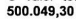 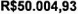 CAPACIDADE TÉCNICA: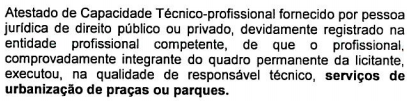 CAPACIDADE TÉCNICA:CAPACIDADE OPERACIONAL: 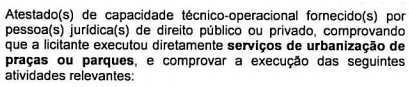 CAPACIDADE OPERACIONAL: ÍNDICES ECONÔMICOS: 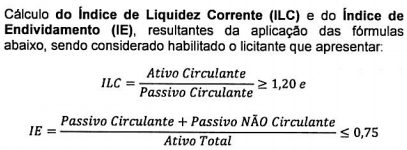 ÍNDICES ECONÔMICOS: OBSERVAÇÕES: Consórcio: Conforme edital. Clique aqui para obter informações do edital. OBSERVAÇÕES: Consórcio: Conforme edital. Clique aqui para obter informações do edital. ÓRGÃO LICITANTE: DNITEDITAL: PREGÃO ELETRÔNICO Nº 0504/20-06Endereço: Rua Martim de Carvalho, 635 - 4 Andar - Santo Agostinho - Belo Horizonte – MG CEP: 30.190-094Telefone nº (61) 9 96412290 - http://www.dnit.gov.br - E-mail: pregoeiro.sremg@dnit.gov.br Www.comprasnet.gov.br Endereço: Rua Martim de Carvalho, 635 - 4 Andar - Santo Agostinho - Belo Horizonte – MG CEP: 30.190-094Telefone nº (61) 9 96412290 - http://www.dnit.gov.br - E-mail: pregoeiro.sremg@dnit.gov.br Www.comprasnet.gov.br OBJETO: CONTRATAÇÃO DE SERVIÇOS DE MANUTENÇÃO (CONSERVAÇÃO/RECUPERAÇÃO) NA RODOVIA BR-262/MG COM VISTAS A EXECUÇÃO DE PLANO DE TRABALHO E ORÇAMENTO – P.A.T.O. TRECHO: DIV. BA/MG – DIV. MG/RJ (ALÉM PARAÍBA); SUBTRECHO: DIVISA ES/MG - ENTR. BR-153(B)/FIM PONTE S/RIO GRANDES (DIV. MG/SP)​; SEGMENTO: KM 0,0 AO KM 72,2; EXTENSÃO: 72,20 KM, SOB A COORDENAÇÃO DA SUPERINTENDÊNCIA REGIONAL DO DNIT NO ESTADO DE MINAS GERAIS.OBJETO: CONTRATAÇÃO DE SERVIÇOS DE MANUTENÇÃO (CONSERVAÇÃO/RECUPERAÇÃO) NA RODOVIA BR-262/MG COM VISTAS A EXECUÇÃO DE PLANO DE TRABALHO E ORÇAMENTO – P.A.T.O. TRECHO: DIV. BA/MG – DIV. MG/RJ (ALÉM PARAÍBA); SUBTRECHO: DIVISA ES/MG - ENTR. BR-153(B)/FIM PONTE S/RIO GRANDES (DIV. MG/SP)​; SEGMENTO: KM 0,0 AO KM 72,2; EXTENSÃO: 72,20 KM, SOB A COORDENAÇÃO DA SUPERINTENDÊNCIA REGIONAL DO DNIT NO ESTADO DE MINAS GERAIS.OBJETO: CONTRATAÇÃO DE SERVIÇOS DE MANUTENÇÃO (CONSERVAÇÃO/RECUPERAÇÃO) NA RODOVIA BR-262/MG COM VISTAS A EXECUÇÃO DE PLANO DE TRABALHO E ORÇAMENTO – P.A.T.O. TRECHO: DIV. BA/MG – DIV. MG/RJ (ALÉM PARAÍBA); SUBTRECHO: DIVISA ES/MG - ENTR. BR-153(B)/FIM PONTE S/RIO GRANDES (DIV. MG/SP)​; SEGMENTO: KM 0,0 AO KM 72,2; EXTENSÃO: 72,20 KM, SOB A COORDENAÇÃO DA SUPERINTENDÊNCIA REGIONAL DO DNIT NO ESTADO DE MINAS GERAIS.DATAS:Entrega: 17/12/2020 às 10:00Abertura: 17/12/2020 às 10:00Prazo de execução: 730 dias.Visita: conforme edital.DATAS:Entrega: 17/12/2020 às 10:00Abertura: 17/12/2020 às 10:00Prazo de execução: 730 dias.Visita: conforme edital.VALORESVALORESVALORESVALORESVALORESValor Estimado da ObraCapital Social Garantia de PropostaGarantia de PropostaValor do EditalR$ 12.123.631,32R$ 1.212.363,13R$ -CAPACIDADE TÉCNICA: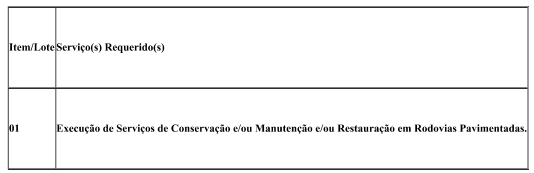 CAPACIDADE TÉCNICA:CAPACIDADE TÉCNICA:CAPACIDADE TÉCNICA:CAPACIDADE TÉCNICA:CAPACIDADE OPERACIONAL: CAPACIDADE OPERACIONAL: CAPACIDADE OPERACIONAL: CAPACIDADE OPERACIONAL: CAPACIDADE OPERACIONAL:  ÍNDICES ECONÔMICOS: índices de Liquidez Geral (LG), Solvência Geral (SG) e Liquidez Corrente (LC), superiores a 1 (um). ÍNDICES ECONÔMICOS: índices de Liquidez Geral (LG), Solvência Geral (SG) e Liquidez Corrente (LC), superiores a 1 (um). ÍNDICES ECONÔMICOS: índices de Liquidez Geral (LG), Solvência Geral (SG) e Liquidez Corrente (LC), superiores a 1 (um). ÍNDICES ECONÔMICOS: índices de Liquidez Geral (LG), Solvência Geral (SG) e Liquidez Corrente (LC), superiores a 1 (um). ÍNDICES ECONÔMICOS: índices de Liquidez Geral (LG), Solvência Geral (SG) e Liquidez Corrente (LC), superiores a 1 (um).OBSERVAÇÕES: - Consórcio: Não. VISTORIA: 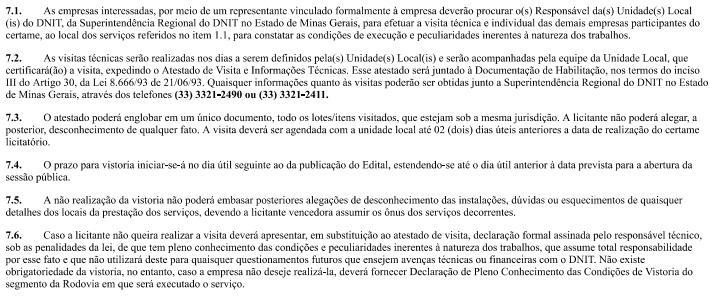 Clique aqui para obter informações do edital. OBSERVAÇÕES: - Consórcio: Não. VISTORIA: Clique aqui para obter informações do edital. OBSERVAÇÕES: - Consórcio: Não. VISTORIA: Clique aqui para obter informações do edital. OBSERVAÇÕES: - Consórcio: Não. VISTORIA: Clique aqui para obter informações do edital. OBSERVAÇÕES: - Consórcio: Não. VISTORIA: Clique aqui para obter informações do edital. ÓRGÃO LICITANTE: DNITEDITAL: PREGÃO ELETRÔNICO Nº 0513/20-06Endereço: Rua Martim de Carvalho, 635 - 4 Andar - Santo Agostinho - Belo Horizonte – MG CEP: 30.190-094Telefone nº (61) 9 96412290 - http://www.dnit.gov.br - E-mail: pregoeiro.sremg@dnit.gov.br Www.comprasnet.gov.br Endereço: Rua Martim de Carvalho, 635 - 4 Andar - Santo Agostinho - Belo Horizonte – MG CEP: 30.190-094Telefone nº (61) 9 96412290 - http://www.dnit.gov.br - E-mail: pregoeiro.sremg@dnit.gov.br Www.comprasnet.gov.br OBJETO: Contratação de Serviços de Manutenção (Conservação/Recuperação) na Rodovia BR-364/MG com vistas a execução de Plano de Trabalho e Orçamento – P.A.T.O. Trecho: ENTR BR-455 (DIV SP/MG) (PLANURA) - ENTR BR-365(B) (INÍCIO PONTE S/RIO PARNAÍBA); Subtrecho: ENTR BR-455 (DIV SP/MG) (PLANURA) - ENTR BR-153(A)/262(A); Segmento: km 0,00 - km 41,4; Extensão: 41,40 km.OBJETO: Contratação de Serviços de Manutenção (Conservação/Recuperação) na Rodovia BR-364/MG com vistas a execução de Plano de Trabalho e Orçamento – P.A.T.O. Trecho: ENTR BR-455 (DIV SP/MG) (PLANURA) - ENTR BR-365(B) (INÍCIO PONTE S/RIO PARNAÍBA); Subtrecho: ENTR BR-455 (DIV SP/MG) (PLANURA) - ENTR BR-153(A)/262(A); Segmento: km 0,00 - km 41,4; Extensão: 41,40 km.OBJETO: Contratação de Serviços de Manutenção (Conservação/Recuperação) na Rodovia BR-364/MG com vistas a execução de Plano de Trabalho e Orçamento – P.A.T.O. Trecho: ENTR BR-455 (DIV SP/MG) (PLANURA) - ENTR BR-365(B) (INÍCIO PONTE S/RIO PARNAÍBA); Subtrecho: ENTR BR-455 (DIV SP/MG) (PLANURA) - ENTR BR-153(A)/262(A); Segmento: km 0,00 - km 41,4; Extensão: 41,40 km.DATAS:Entrega: 22/12/2020 às 10:00Abertura: 22/12/2020 às 10:00Prazo de execução: 180 dias.Visita: conforme edital.DATAS:Entrega: 22/12/2020 às 10:00Abertura: 22/12/2020 às 10:00Prazo de execução: 180 dias.Visita: conforme edital.VALORESVALORESVALORESVALORESVALORESValor Estimado da ObraCapital Social Garantia de PropostaGarantia de PropostaValor do EditalR$ 8.154.907,62R$ 815.490,76R$ -CAPACIDADE TÉCNICA: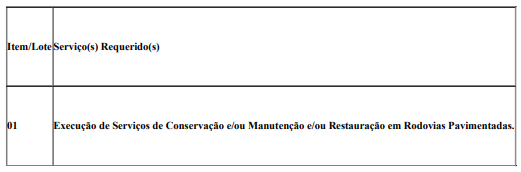 CAPACIDADE TÉCNICA:CAPACIDADE TÉCNICA:CAPACIDADE TÉCNICA:CAPACIDADE TÉCNICA:CAPACIDADE OPERACIONAL: CAPACIDADE OPERACIONAL: CAPACIDADE OPERACIONAL: CAPACIDADE OPERACIONAL: CAPACIDADE OPERACIONAL:  ÍNDICES ECONÔMICOS: índices de Liquidez Geral (LG), Solvência Geral (SG) e Liquidez Corrente (LC), superiores a 1 (um). ÍNDICES ECONÔMICOS: índices de Liquidez Geral (LG), Solvência Geral (SG) e Liquidez Corrente (LC), superiores a 1 (um). ÍNDICES ECONÔMICOS: índices de Liquidez Geral (LG), Solvência Geral (SG) e Liquidez Corrente (LC), superiores a 1 (um). ÍNDICES ECONÔMICOS: índices de Liquidez Geral (LG), Solvência Geral (SG) e Liquidez Corrente (LC), superiores a 1 (um). ÍNDICES ECONÔMICOS: índices de Liquidez Geral (LG), Solvência Geral (SG) e Liquidez Corrente (LC), superiores a 1 (um).OBSERVAÇÕES: - Consórcio: Não. VISTORIA: 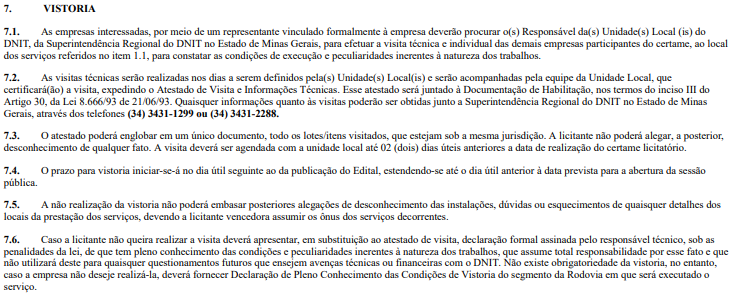 Clique aqui para obter informações do edital. OBSERVAÇÕES: - Consórcio: Não. VISTORIA: Clique aqui para obter informações do edital. OBSERVAÇÕES: - Consórcio: Não. VISTORIA: Clique aqui para obter informações do edital. OBSERVAÇÕES: - Consórcio: Não. VISTORIA: Clique aqui para obter informações do edital. OBSERVAÇÕES: - Consórcio: Não. VISTORIA: Clique aqui para obter informações do edital. 